Victoria State GovernmentMarine Spatial Planning GuidelinesAcknowledgement of Traditional OwnersTraditional Owners have never surrendered rights to Country.
The Victorian Government acknowledges Aboriginal people as Australia’s first people, and as the Traditional Owners and custodians of the land on which we work and live. We recognise the strength
of Aboriginal people and the need for reconciliation and genuine partnerships to address the negative impacts of the past. Traditional Owners have an unbroken custodianship of the land and seas that extends back tens of thousands of years. Their knowledge, understanding, and relationships to Country are fundamental to the health of the environment and the success of any strategy to manage that environment. We recognise and value the ongoing contribution of Aboriginal people and communities to Victorian life and how this enriches us all. We recognise that Aboriginal cultures and communities are diverse, and the value we gain
in celebrating these cultures and communities. We embrace the spirit of reconciliation, working towards the equality of outcomes and ensuring an equal voice. We have distinct legislative obligations to Traditional Land Owner groups that are paramount in our responsibilities in managing Victoria’s resources. The following Registered Aboriginal Parties / Traditional Owners have contributed to the development of these guidelines: Bunurong Land Council Aboriginal Corporation Eastern Maar Aboriginal Corporation RNTBC Gunaikurnai Land and Waters Aboriginal Corporation Gunditj Mirring Traditional Owners Aboriginal Corporation RNTBC Wadawurrung Traditional Owners Aboriginal Corporation Wurundjeri Woi Wurrung Cultural Heritage Aboriginal Corporation Note This document has used the term Traditional Owners in reference to rightsholders with cultural obligations and inherent responsibilities for managing and protecting Country. ContentsBackground	5Policy context	5MSP Framework	5Undertaking Marine Spatial Planning	9About these guidelines	9How to use these guidelines	9Where do these guidelines apply?	9Who are these guidelines for?	11Supporting documents	14Steps in the Marine Spatial Planning process	15Step 1	Planning and organising	15Organise the planning process and understand the planning area	15Identify and engage stakeholders	18Step 2	Vision, goals and objectives	21Develop a shared vision	21Specify goals and objectives	22Step 3	Assessment and analysis	24Describe and analyse current characteristics	24Describe and analyse future characteristics	27Assess conflicts, compatibilities, and environmental impacts	29Step 4	Management approaches and marine plan development	32Select management approaches	32Develop the draft marine plan	34Public consultation on the draft marine plan	35Finalise the marine plan	36Step 5	Implementation	36Approval and implementation of the marine plan	37Monitoring, evaluation, reporting and improvement (MERI)	38Refine and adapt the marine plan	40Appendix 1: Legislation, plans, strategies, guidelines, and assessments	41Appendix 2: Contacts details for Victorian Registered Aboriginal Parties with Sea Country	45Appendix 3: Acronyms and key terminology	46BackgroundVictoria’s Marine and Coastal Act 2018 (the Act) sets objectives and guiding principles for the planning and management of the State’s marine and coastal environment. Under the Act, the Marine and Coastal Policy 2020 (the Policy) details the policies for achieving these objectives. The Policy includes a Marine Spatial Planning Framework (MSP Framework) that provides guidance and a process for achieving integrated and coordinated planning and management of the marine environment.Policy contextThe MSP Framework sets out Victoria’s approach to Marine Spatial Planning (MSP) and was developed through a co-learning and co-design process with stakeholders across marine sectors. Representatives from marine industries, peak bodies, government agencies and departments, non-governmental organisations and marine research participated throughout the process. These guidelines build on that work and continue development of MSP in Victoria (see Box 1).MSP FrameworkThe MSP Framework consists of two parts: Part A and Part B. Part A provides the overarching structure and policies to guide planning, management and decision making in the marine environment, whether undertaking MSP or not. Part B sets out the 3-stage process to initiate, approve and undertake MSP in Victoria (Figure 1).The MSP Framework designates the Minister responsible for the Act as the lead Minister for MSP. The Department of Energy, Environment and Climate Action (DEECA) are therefore leading implementation of Part B of the MSP Framework.Box 1	 Marine Spatial Planning (MSP) in VictoriaVictoria’s marine environment is an active place and how we use and enjoy it continues to grow and change. MSP is a practical way to understand and organise the interactions between human uses and between these uses and the marine environment.MSP considers how uses and activities occurring in the marine environment are spatially organised, providing a structure for integrated management, and an approach to manage current or potential conflicts through existing legislation, policies, and plans.While not all marine planning and management may require an MSP process, undertaking MSP can have significant benefits. It can be beneficial where decision making is likely to be complex, challenging or where managing individual activities and uses may be inadequate. Additional significant benefits include identifying marine habitats that can be better protected and/or recovered or enhanced, supporting the growth of Victoria’s blue economy, promoting environmental and socio-economic resilience, conserving marine values, and supporting climate change adaptation responses across marine sectors. These benefits support the marine environment, long-term planning for existing marine uses (for example, conservation, fisheries and aquaculture, tourism, marine transport), and emerging uses (for example, offshore wind and ocean energy).DEECA is leading the implementation of the MSP Framework in Victoria, engaging with Traditional Owners, industry, marine users, and government agencies. Learn more about MSP in Victoria at marineandcoasts.vic.gov.au/marine/marine-spatial-planning.Figure 1	Process to initiate, approve and undertake MSP in Victoria reflecting the direction set out in the Marine Spatial Planning Framework (MSP Framework)Marine Spatial Planning Framework (MSP Framework)Part B of MSP FrameworkProcess to initiate, approve and undertake Marine Spatial Planning	Determine marine planning areas and identify areas that could benefit from Marine Spatial PlanningCompleted via statewide approach and through implementation of the Marine and Coastal Strategy. See Victoria’s marine planning areas document.Approval to undertake Marine Spatial Planning	Further investigated through implementation of Marine and Coastal StrategyUndertake Marine Spatial PlanningMSP Guidelines (this document) provide direction for undertaking Marine Spatial PlanningFigure 2	Victoria’s marine planning areas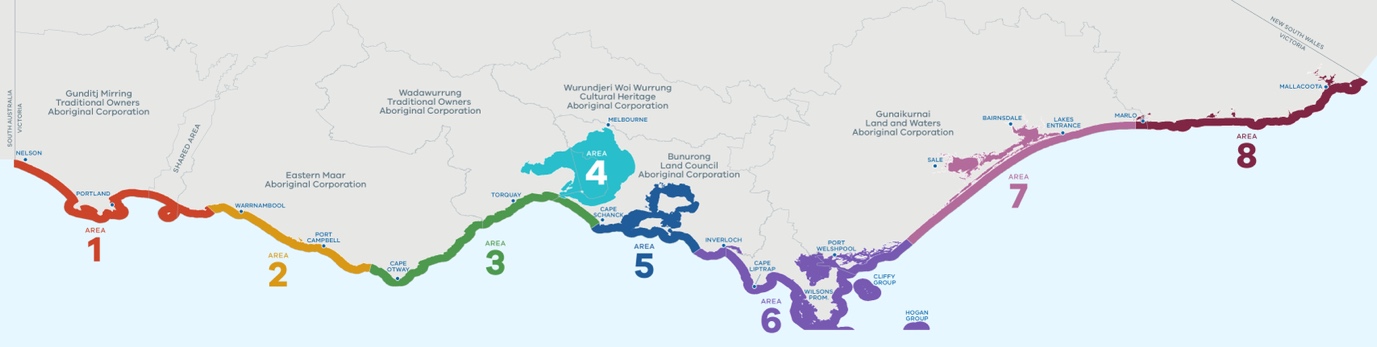 Determine marine planning areas and identify areas that may benefit from MSPThe first stage in implementing Part B of the MSP Framework was completed by conducting a statewide ‘first-pass’ that divided Victoria’s marine environment into 8 marine planning areas (Figure 2) for future MSP processes.Not all marine planning areas may require a MSP process, with some benefiting from other integrated planning and management approaches, such as ecosystem-based management, environmental impact assessments and/or marine protected area planning. Determining where to undertake a first MSP process will be guided by:the presence of multiple stakeholders and users with interests in the areaclearly identifiable issues or opportunities in the area, including:the degradation of marine environmental values new or emerging activities being proposed, with a need to decide on an appropriate location to enable sustainable and long-term developmentexisting or anticipated threats or risks to environmental, economic, social or cultural sustainability, or to sites, species or areas of significance the existence, or likely existence, of conflict between existing and/or emerging human activities or uses altering ecological processes, or uses and activities, in response to the impacts of climate change.Consideration will also be given to areas that are under immediate pressure (for example, areas where there is an urgency to act) and/or areas where the greatest opportunity to act exists (for example, areas with existing high quality relevant data, areas with existing community/stakeholder support). Consultation with stakeholders on the marine planning areas and these guidelines highlighted that other key factors to consider include: capacity of rightsholders and stakeholders, timeframes required to undertake the MSP process, and funding for both the MSP process and implementation of the resulting marine plan. Where to undertake a first MSP process in Victoria will be further explored and determined through implementation of the Marine and Coastal Strategy.Once a marine planning area is identified for a MSP process, approval to undertake MSP is needed from the lead Minister.Approval to undertake MSPAfter a marine planning area has been identified for a MSP process, the second stage in implementing Part B of the MSP Framework is to seek approval to undertake MSP from the lead Minister. The lead Minister will seek approval from all ministers with portfolio interests in a marine planning area before authorising the commencement of a MSP process, and approving any proposed marine plan. As part of seeking approval, an appropriate lead to coordinate/undertake MSP will be required to be identified. The MSP Framework also notes mechanisms under the Act that could be used to authorise a MSP process: a Regional and Strategic Partnership (RASP) or an Environmental Management Plan (EMP). A RASP can be led by any entity (government or non-government) while an EMP is government (or government agency) led. Further investigations and determination of who coordinates/undertakes a MSP process, including the mechanism, governance, and funding approach to give effect to MSP, will be undertaken through implementation of the Marine and Coastal Strategy and through testing of the MSP Guidelines (this document).In authorising a MSP process to proceed, the lead Minister will:consider any advice from the Victorian Marine and Coastal Councilconsider any other advice or recommendations, including from a State of the Marine and Coastal Environment Report or the Victorian Environmental Assessment Counciloutline the scope of the marine planning process and who must be involvedseek approval from all ministers with portfolio interests in the marine planning area and with responsibilities for use and activity occurring within the marine planning areaseek advice from all ministers with portfolio interests in the marine planning area about existing legislative requirements (for example, the Fisheries Act 1995) that will inform the MSP processspecify an appropriate body to oversee and coordinate the MSP process and the implementation of management outcomesconsider appropriate funding mechanisms.Undertake MSPThe third stage in implementing Part B of the MSP Framework is to undertake MSP in accordance with the MSP Framework, MSP Guidelines (this document) and any legislation, policies and plans applicable to the marine planning area.Note, the MSP Guidelines (this document) will be tested and refined when undertaking a first MSP process.Undertaking Marine Spatial PlanningThese guidelines have been developed to support undertaking MSP in Victoria (the third stage of implementing Part B of the MSP Framework).About these guidelinesDetailed instructions on how to undertake a MSP process in Victoria are outlined in these guidelines. Specifically, these guidelines:enable Traditional Owners to partner in marine planning and managementdetail the steps involved in undertaking a MSP process (see Figure 3)guide the preparation, implementation, evaluation, and improvement of marine plans (see Box 2)support marine sectors, marine users, and the community to participate in marine planning and management.These guidelines will be tested and refined when undertaking a first MSP process. Further investigations into governance arrangements and legislative or regulatory tools to give effect to MSP will be explored through implementation of the Marine and Coastal Strategy.Note, the MSP process does not replace, remove, or duplicate existing licensed or permitted rights (for example, fisheries and aquaculture management (under Fisheries Act 1995), marine transport and ports (under Port Management Act 1996), marine national parks and sanctuaries (under National Parks Act 1975)).How to use these guidelinesThese guidelines are designed to be used to undertake a MSP process once approval has been granted by the lead Minister. The key steps outlined in these guidelines reflect those of the MSP Framework (Figure 3). The tasks outlined in each step may not occur sequentially, with the information gained during one step possibly highlighting the need to revisit a proceeding step.Where do these guidelines apply?These guidelines, and any resulting marine plans, apply to Victoria’s marine environment (see Box 3). However, given the dynamic and interconnected nature of marine and coastal environments, it is important that when conducting a MSP process, adjoining coastal land and marine waters are considered (see Box 4).Figure 3	Steps in the MSP process as outlined in the Marine Spatial Planning Framework within the Marine and Coastal Policy 2020Planning and organisingOrganise the planning process and understand the planning areaIdentify and contact rightsholdersIdentify and engage stakeholdersVision, goals, and objectivesDevelop a shared visionSpecify goals and objectivesAssessment and analysisDescribe and analyse current characteristicsDescribe and analyse future characteristicsAssess conflicts, compatibilities, and environmental impactsManagement approaches and marine plan developmentSelect management approachesDevelop a draft marine planPublic consultation on the draft marine planFinalise the marine planImplementationApproval and implementation of the marine planMonitoring, evaluation, reporting and improvement (MERI)Refine and adapt the marine planBox 2		Marine plansMarine plans are a key output of the MSP process. They are a comprehensive strategic document that provides information on existing arrangements, uses/activities, and areas of interest to better inform the direction for marine spatial management decisions in the area to which the marine plan applies. Marine plans guide the sharing of marine space by different marine industries, supporting management of cross-sector objectives and outlining priorities that consider individual marine sector policies, strategic plans, and broader environmental goals.A marine plan brings together Traditional Owners, marine and coastal sectors (for example, fisheries and aquaculture, tourism, conservation, energy generation, marine transport), including users with existing access or usage arrangements provided through permits or licences, entities with planning or management responsibilities and stakeholders with interests in the marine planning area.All marine plans must be developed in accordance with any relevant provisions of the Act (including the MSP Framework and these guidelines) and any legislation that applies to the marine environment within the marine planning area. Marine plans are developed through an adaptive management process and are reviewed and refined over a specified timeframe. Refer to Box 19 for detailed information on the content of a marine plan.Who are these guidelines for?These guidelines are intended to support those undertaking a MSP process using a mechanism under the Act. Further investigations and determination of the mechanism, who undertakes a MSP process, governance framework, and funding will be undertaken through the implementation of the Marine and Coastal Strategy and through testing of the MSP Guidelines (this document).The instructions within these guidelines detail the required minimum standards for undertaking a MSP process and designing, planning, implementing, monitoring, and evaluating marine plans within Victoria. The focus of these guidelines is on Victoria’s marine environment, however, land and catchment processes, activities, and development can have implications for the marine environment and vice‑versa.The MSP Framework states that ‘land planning and catchment management authorities must consider marine plans when conducting terrestrial and catchment planning’ (Policy 14.16 of the MSP Framework). In addition, ‘land planning and catchment management authorities must be informed and invited to participate in the MSP process and in the development of any outputs, including marine plans’ (Policy 14.15 of the MSP Framework).Box 3		Victoria’s marine environmentThe ‘marine environment’ is defined in the Act as extending from the high-water mark for 3 nautical miles, or 5.5 km, to the edge of the State’s jurisdiction. It includes all bays, inlets, estuaries, and the Gippsland Lakes. This extends to a depth of 200m below the seabed, and includes the biodiversity associated with both land and water.Box 4		Coastal management and planning toolsUnder the Act and Policy there are several tools to support the planning and management of Victoria’s marine and coastal environment (Figure 4). In undertaking a MSP process, it is essential to consider these management tools and the key linkages between marine and coastal environments to ensure an integrated and coordinated approach.Coastal and Marine Management PlansA Coastal and Marine Management Plan (CMMP) is a tool that establishes an agreement between the Victorian Government, land managers, and the local community as to how an area of coastal and marine Crown land will be managed now and in the future.A CMMP implements the long-term policy guidance in the Policy by translating it to on-ground actions. A CMMP is prepared by a Crown land manager (public agency) appointed to manage the coast, including Committees of Management, local government, Parks Victoria or the Great Ocean Road Coast and Parks Authority.Victoria’s Resilient Coast – Adapting for 2100+Victoria’s Resilient Coast – Adapting for 2100+ provides a statewide approach for coastal hazard risk management and adaptation.This includes a framework, guidelines, and support for local government, land managers and their communities to enable place-based, long-term coastal hazard risk management and adaptation planning on a local and regional scale.Coastal hazard adaptation planning applies to public and private land within the marine and coastal environment (as defined under the Act).Figure 4	Key policy and legislative context for coastal and marine planning and managementLegislationMarine and Coastal Act 2018Objectives and guiding principles for planning and management of the marine and coastal environment. Relevant legislation (e.g., National Parks Act 1975, Environment Effects Act 1978, Planning and Environment Act 1987, Fisheries Act 1995, Ports Management Act 1995, Climate Change Act 2017)Statewide policy and strategyMarine and Coastal Policy (2020) *15-year lifespanStatewide policy to implement the Marine and Coastal Act 2018 and support a healthy, dynamic, and biodiverse marine and coastal environment that is valued in its own right, and that benefits the Victorian Community, now and in the future. Includes a Marine Spatial Planning Framework. *Marine and Coastal Strategy (2022) *Made every 5 yearsStrategic actions to implement policy directions (2022 - 2027):Traditional Owner Self-DeterminationHabitat condition and connectivityAdapting to climate changeSustainable use and developmentImplementing the Marine Spatial Planning FrameworkResource needs for marine and coastal management.Statewide policy, frameworks and strategies (e.g. Planning Policy Framework, Climate Change Adaptation Action Plans, Victorian Fisheries Authority Strategic Plan 2019-2024, Offshore Wind Policy Directions Paper, Victorian Aquaculture Strategy 2017-2022, Victorian Recreational Boating Strategy 2021-2030)Regional planningPublic and private landRegional strategic planning Coastal Hazard Adaptation and Resilience PlansMarine Plans Regional and Strategic Partnership Products*Environmental Management Plans*Other products and plansStrategic planning supported by:Act, Policy, and Strategy directionsGuidelines:Coastal hazard risk Victoria’s Resilient Coast – Adapting for 2100+Marine Spatial Planning Victoria’s marine planning areasSiting and design Other materials to support Policy.Tools: Victorian Coastal Monitoring ProgramOther tools to support Policy.Regional policies & strategies (e.g., Plan Melbourne, Regional Growth Plans, Distinctive Areas and Landscapes, Climate Change Regional Adaptation Strategies, Fisheries Management Plans, Regional Catchment Strategies, 2050 Port Development Strategy (Port of Melbourne))Local planning and decision makingPublic landCoastal and Marine Management Plans*Matters relating to and affecting marine and coastal Crown land.Made / renewed every 5 yearsConsents for use & development on marine and coastal Crown land*Regulations for specified use & development on marine and coastal Crown land*Local planning supported by:Act, Policy, Strategy and regional planningGuidelines:Coastal and Marine Management PlansBathing boxesOther materials to support Policy. Site specific plans and investigationsLocal policies, zones, overlays (e.g. Conservation Action Plans, Great Ocean Road Action Plan, Ramsar Management Plans)Local and site specific e.g. Environmental Effects Statements (EES), planning permits, leases and licences)* Statutory tools under the Marine and Coastal Act 2018Supporting documentsThese guidelines should be read in conjunction with existing legislation, policies and plans that provide direction for planning management and decision making in the marine and coastal environment, some of which include (also see Appendix 1):Marine and Coastal Policy (2020)Marine and Coastal Strategy (2022)Victoria’s Marine Planning Areas (2023)Country Plans prepared by Registered Aboriginal PartiesFisheries Management PlansVictorian Aquaculture Strategy 2017-2022Victorian Recreational Boating Strategy 2021-2030Victorian Commercial Ports Strategy (2022)Victorian Offshore Wind Policy Directions Paper 2022Marine National Park Management PlansConservation Action PlansAdaptation Action Plans and Regional Climate Change Adaptation Strategies.Additional sources of informationThe following documents contain further information that may be useful when undertaking a MSP process (also see Appendix 1):Assessment of the Values of Victoria’s Marine Environment – Report (VEAC 2019)Assessment of the Values of Victoria’s Marine Environment – Atlas (VEAC 2019)International Guide on Marine/Maritime Spatial Planning (UNESCO 2021)Marine Spatial Planning: step-by-step approach (UNESCO 2009).Steps in the Marine Spatial Planning processStep 1	Planning and organisingThe purpose of this step is to undertake tasks to design and structure the MSP process and to engage Traditional Owners and stakeholders. In practice, the information and outputs gained through completion of this step may be necessary when seeking approval to undertake a MSP process.Organise the planning process and understand the planning areaDefine the scopeIt is necessary to understand baseline information on both the marine planning area and the assessment area (see Box 5).Baseline information will include at a minimum:the location and size of each areathe Registered Aboriginal Party (RAP) or parties within the marine planning areaexisting legislation, policies, and plans (national, state, regional and local) that apply and any associated requirementsstakeholders within the marine planning area and assessment area including existing licence or lease holders, or those with existing resource use arrangements under legislationhigh-level characteristics of each marine planning area, and marine values associated with these areas (refer to Victoria’s Marine Planning Areas and Assessment of the Values of Victoria’s Marine Environment).existing and potential areas of spatial conflict, cross-sectoral risks and dependencies in the marine planning area (a more detailed assessment of conflicts and compatibilities is conducted in Step 3).Note, more detailed analysis will need to be undertaken as part of Step 3.Box 5		Marine Planning Areas and Assessment AreasWhat is the marine planning area?Victoria’s marine environment has been divided into 8 marine planning areas. These are the areas to which a marine plan and its identified actions (determined through the MSP process) will apply. See ‘Victoria’s Marine Planning Areas’ for more information.What is the assessment area?The assessment area is broader than the marine planning area, as it considers adjacent marine and terrestrial areas, including neighbouring State and Commonwealth waters, where resources, uses and activities, processes and/or values connect with or impact on the marine planning area.Because of the dynamic and interconnected nature of marine ecosystems, it is important to consider land-sea interactions (for example, sediment transfer or nutrient flow from catchment areas) and oceanographic processes (for example, currents, upwellings, and species movements) when undertaking the MSP process.Box 6		Traditional Owner knowledge and assertions of Sea CountryIn undertaking the MSP process, Traditional Owners must be fully funded to support capacity building to self-determine: their roles in MSPappropriate protocols and processes for Indigenous Data Sovereignty and how it is embedded in MSPhow cultural landscapes and values, and Traditional Owner rights and objectives for Country, are reflected in MSP and resulting marine plans.Our understanding of cultural seasons, through application of traditional ecological knowledge and use of cultural environmental management practices were critical in caring for Sea Country – coastlines and marine environments. They were kept in a pristine condition for centuries and sustained our families. This knowledge and our traditional ecological knowledge systems and practices remain critical today. Our knowledge must be respected alongside other knowledge systems for managing marine and coastal Country for a sustainable future.A message from Traditional OwnersIdentify and contact rightsholders The importance of Sea Country must be recognised and integrated into marine planning and management through a self-determined approach (Box 6). There should be a clear understanding of
the resources and availability of Traditional Owners to engage in MSP from the start of the process, with Traditional Owners self-determining their role in MSP. Registered Aboriginal Parties (RAPs) (under the Aboriginal Heritage Act 2006) and Registered Native Title Body Corporates (under the Native Title Act 1993) have responsibilities for managing and protecting Aboriginal cultural heritage on Country. It is a requirement that contact is made with all RAPs with responsibilities in the marine planning area (see Appendix 2 for contact details). If there is no legally recognised RAP in the marine planning area, contact must be made with the local Traditional Owner group and/or the Aboriginal Heritage Council. Establish a planning teamOne of the first tasks in structuring the MSP process is to establish a planning team. The definition of a planning team may be broad in nature. The planning team will be responsible for drafting, developing, revising, and finalising the marine plan. Roles and responsibilities within the planning team must be clearly outlined.It is important that the group be comprised of individuals with a broad range of skills and knowledge to support the process. This can include representatives from government agencies, universities, and other organisations.Registered Aboriginal Parties (RAPs) with responsibilities in the marine planning area must be invited to be part of the planning team.Members with the following skills and experience are essential: strategic thinking, spatial analysis and database management, stakeholder engagement, conflict resolution, negotiation, and communications.In addition, inclusion of members with knowledge, skills and experience on the cultural, environmental, and economic values of the marine planning area, as well as understanding of the current legislative arrangements is recommended.Prepare a project planThe planning team should prepare a project plan that specifies who, by what time, how, and at what cost, each aspect of the MSP process will be undertaken. The project plan should be practical, flexible, and adaptable to ensure refinement as other steps in the MSP process are completed.Key components of a project plan can include:a breakdown of key activities with clarification on the sequence and relationships between each activitya list of clear milestones to monitor progressagreed project scopeproject timeframes, including a base period for identifying ‘current’ conditions and a target period for identifying ‘future’ conditionsan outline of the approach to undertaking each activity in the process including responsibilities of planning team membersa strategy for spatial data collection and systematic planning and managementan outline of monitoring, evaluation, reporting and improvement (MERI) for the marine plan (see Step 5)a communication strategy outlining types of effective communication to occur before, during and after key activitiesthe project governance structure, including identifying roles, responsibilities, conflict resolution pathways, and avenues for escalation (see Step 3)establishment of a steering committee and/ or project control board and Terms of Reference.Identify and engage stakeholdersBecause MSP is a participatory approach it is essential to identify, engage and communicate with stakeholders who have responsibilities and interests within the marine planning area, including those with existing use and access permits, licences or leases. The planning team should prepare an engagement and communication plan, that includes this information.When identifying stakeholders, consideration must be given to the following:those with existing rights by legislation, permit or licence (see Box 7)those who will be affected by management decisions resulting from the MSP processthose with an existing responsibility or role in planning and management of activities in the marine planning areaindividuals and sectors dependent on the space and resources within the marine planning areathose with claims, obligations or usage rights over areas or resources within the marine planning areathose involved in activities that impact on the marine planning areathose who have a special interest in the management of the marine planning area (for example, environmental non-government organisations and cultural advocacy groups)those who hold information, data, and knowledge of the marine planning area.Alongside the identification of stakeholders, an analysis should be conducted to identify opportunities for engagement.A variety of factors will affect the level of engagement, including the method used, timing, frequency, and communication actions. Creating an engagement plan will ensure an inclusive and transparent participatory approach and help to identify the appropriate level and mode of engagement (see Box 8).Note, neighbouring authorities must be informed and invited to participate in any MSP process that intersects with, or affects, adjacent State or Commonwealth jurisdiction, or where the neighbouring authority would have an interest. This includes coastal practitioners in areas adjoining or affected by the marine planning area.Box 7		Existing stakeholder rights through legislation, permits and licensesThe MSP process and resulting marine plan does not replace, remove, or duplicate existing licensed or permitted rights. The aim is to integrate planning and management across sectors to reduce conflicts between uses and between these uses and the marine environment. Existing rights under legislation operating in Victoria’s marine environment include:fisheries and aquaculture operations (under Fisheries Act 1995 and Environment Protection Act 2017) energy generation (under Geothermal Energy Resources Act 2005, Mineral Resources (Sustainable Development) Act 1990, Petroleum Act 1998)marine transportation and ports management (under Port Management Act 1996)recreational boating (under Marine Safety Act 2010)recreational fishing (under Fisheries Act 1995)tourism operations for activities on water (under National Parks Act 1975, Land Act 1958 and Crown Land (Reserves) Act 1978)reservation of land for conservation purposes in marine national parks and sanctuaries (under National Parks Act 1975)use, development or works issued under the Marine and Coastal Act 2018, such as coastal infrastructure maintenanceleasing and licensing of marine and coastal Crown land (under the Land Act 1958)public use (under Planning and Environment Act 1987)construction and operation of pipelines and offshore wind energy generation (under Pipelines Act 2005, Offshore Petroleum and Greenhouse Gas Storage Act 2010)water desalination, sewage and industrial wastewater treatment (under Environment Protection Act 2017)routine maintenance and capital works dredging (under Port Management Act 1995)shipwreck and maritime heritage protection (under Underwater Cultural Heritage Act 2018)surf life saving (under Land (Surf Life Saving Association) Act 1967).Box 8		Engagement and communication approachesEnsure regular meetings occur with project partners.Establish a Stakeholder Reference Group.Establish an Interagency Working Group.Conduct inclusive workshops.Provide a platform for updates on project progress (for example, a website or mailing list).Ensure consultation is comprehensive and inclusive, including measures to ensure accessibility and sharing of results.Checklist Step 1Key tasksDefine the scopeIdentify and contact rightsholdersEstablish a planning teamPrepare a project planIdentify and engage stakeholdersKey outputsProject plan, including a communication strategyEngagement planStep 2	Vision, goals and objectivesThe purpose of this step is to develop a shared vision and to specify the goals and objectives for the desired future of the marine planning area, to help focus efforts towards achieving results.This step must be completed in partnership with Traditional Owners through a self-determined approach, and in collaboration with all marine sectors that have rights or responsibilities in the marine planning area (for example, fisheries and aquaculture, tourism, conservation, energy generation, marine transport).Develop a shared visionWhen developing a vision for the future of the marine planning area (see Box 9 for an example), the following must be considered:Part A of the MSP Framework and the direction and vision set out in the Policythe specific characteristics of the marine planning areathe views and assertions of Traditional Owners with interests in the marine planning areathe views of stakeholders with interests in the marine planning area, including those with existing licences, leases, or resource use arrangements under legislationother marine sector strategic planning, objectives and visions (outlined in, for example, fisheries management strategies, Climate Change Adaptation Action Plans and Strategies)alternative futures at different timescales (for example, 5, 10, 20 years)the ability to revisit and refine the vision as other steps in the MSP process are completed.Questions that may aid development of a vision include the following:What pressures are likely to emerge or intensify in 5, 10, 20 years? This should include climate change modelling.What possible effects could these pressures have on values and uses?What new or changing uses are likely to occur?How best can values and sustainable uses be protected and/or enhanced?Box 9		Vision for Sea Change Tai Timu Tai Pari (Hauraki Gulf Marine Spatial Plan – Aotearoa New Zealand)“He taonga tuku iho – treasures handed down from the ancestors Tīkapa Moana / Te Moananui-āToi”“The Hauraki Gulf Marine Park is vibrant with life, its Mauri strong, productive, and supporting healthy and prosperous communities”More information: knowledgeauckland.org.nz/media/2353/sea-change-tai-timu-tai-pari-hauraki-gulf-marine-spatial-plan-intro-overview-may-2017.pdfSpecify goals and objectivesThe goals and objectives identified:must be consistent with the direction and vision set out in the Policy and Part A of the MSP Frameworkmust complement the aspiration and goals for integrated and coordinated planning and management set out in the MSP Framework (including Part A – see Box 10)should be specific to the characteristics of the marine planning area, and to the assertions of Traditional Owners and stakeholders with interests in the marine planning areashould consider goals and objectives outlined in marine sector planning documents.An example of goals and objectives is provided in Box 11.Note, goals and objectives may require refinement upon completion of Step 3What are goals?Goals are high-level statements that outline the outcomes being pursued for the marine planning area. Goals should be reflective of the characteristics, values and uses (existing and emerging) connected to the marine planning area, as identified in Step 1. Goals should be revisited and refined once the preferred scenario for the future of the marine planning area has been determined in Step 3.What are objectives?Once broad goals are determined, it is practical to split them into objectives that are specific, measurable, achievable, relevant, time bound, inclusive, equitable (referred to as SMARTIE objectives).Box 10	Part A of the MSP FrameworkWhen developing a vision and setting goals and objectives for a marine planning area, the characteristics and policies outlined in Part A of the MSP Framework must be followed. The characteristics guiding MSP in Victoria are:reflecting the cultural landscape of Sea Countryhealthy, resilient and functional marine ecosystemsecologically sustainable and equitable use of the marine environmentintegration with land-based planning and across jurisdictionsinclusion, collaboration and transparencyproactive, future oriented and adaptiveevidence-based, utilising scientific, social, cultural and economic knowledge and information.Box 11	Example of goals and objectives. Washington’s Pacific Coast Marine Spatial PlanIn drafting the goals and objectives for the marine plan of the Washington Pacific coast in the United States of America, a series of workshops were held with government representatives and local stakeholders with a vested interest in, or management authority over, Washington’s marine resources and waters. Draft goals and objectives were then released for public comment before the final goals and objectives listed below were adopted.Overarching goalEnsure a resilient and healthy marine ecosystem on Washington’s coast that supports sustainable economic, recreational, and cultural opportunities for coastal communities, visitors, and future generationsGoal 1	Protect and preserve existing sustainable uses to ensure economic vibrancy and resource access for coastal communitiesObjective 1Protect and preserve healthy existing natural resource-based economic activity on the Washington coastGoal 2	Maintain maritime coastal communities from now into perpetuityObjective 2Sustain diverse traditional uses and experiences to ensure continuity of Washington’s coastal identity, culture, and high quality of lifeGoal 3	Ensure that our marine ecosystem is preserved for future generationsObjective 3Foster healthy and resilient marine ecosystem functions, biodiversity, and habitatsGoal 4	Develop an integrated decision-making process which supports proactive, adaptive, and efficient spatial planningObjective 4Develop a locally-supported and collaborative process that is coordinated with existing authorities for aligning management decisionsGoal 5	Encourage economic development that recognizes the aspirations of local communities and protects coastal resourcesObjective 5Enhance sustainable economic opportunities to achieve a resilient economy and improved quality of lifeMore information: msp.wa.gov/wp-content/uploads/2018/06/WA_final_MSP.pdfChecklist Step 2Develop a shared visionSpecify goals and objectivesStep 3	Assessment and analysisThe purpose of this step is to assess and analyse the physical, biological, cultural, social, and economic characteristics of the marine planning area and assessment area.This step must be completed in partnership with Traditional Owners through a self-determined approach, and in collaboration with all marine sectors that have rights or responsibilities in the marine planning area (for example, fisheries and aquaculture, tourism, conservation, energy generation, marine transport).In undertaking this step, consideration must be given to current planning and management arrangements, characteristics, conflicts and compatibilities, and future characteristics and trends. The information and analysis completed in this step forms the basis for considering alternative scenarios, including modelling of the outcome of possible management approaches.The completion of this step also supports refinement of the vision and the goals and objectives for the marine planning area (see Step 2).Describe and analyse current characteristicsWhen conducting the MSP process, it is important to consider resources, uses, processes, values, threats and responses that occur outside the marine planning area, but which have an influence on the marine environment or use/activities within it.Therefore, the wider assessment area should be investigated when identifying current characteristics (for example, physical, biological, cultural, social, and economic). Key data should include information on biological and ecological distributions, environmental and oceanographic conditions, and spatial and temporal information on human use and activity (see Box 12).Box 12 	Examples of key information/data required to investigate current characteristicsTraditional Owner tangible and intangible cultural heritage (including submerged cultural heritage), values, uses and ecological knowledgebiological communities and ecosystem typessignificant areas of ecological, biological, geological and historical importance (for example, breeding sites, rookeries, feeding grounds, species of national/international significance, sites of historical heritage)physical environmental attributes (for example, oceanography, sediment compartments, bathymetry, wave, and wind)human use/activity, including:socioeconomic dataexisting permitted or protected usesectoral growth (for example, offshore wind energy generation)emergency management activitiescoastal infrastructure and management activitiesrecreational activities (for example, surfing, boating, bathing)existing legislative and administrative arrangementsassessments and mapping of threats and trends of environmental indicators in response to human activities (direct or cumulative) and climate changeexisting and potential areas of spatial conflict, and cross-sectoral risks and dependencies.Gather and collate available dataInformation on the high-level characteristics of each marine planning area, and marine values associated with these areas, can be found in Victoria’s Marine Planning Areas and Assessment of the Values of Victoria’s Marine Environment. In addition to these, a synthesis of marine and coastal data that may benefit the MSP process, obtained through a stakeholder workshop, can be found in Participant Workshop 1 Report.When gathering and collating available data, a wide range of data sources should be investigated, including:Traditional Owner cultural values and knowledgedatabases, mapping systems and environmental reports (for example, Data.Vic, CoastKit Victoria (see Box 13), State of the Marine and Coastal Environment Report)expert opinion and advicelegislation, plans, strategies, guidelines, and assessments (see Appendix 1)scientific literaturelocal community knowledge.Note, some data collated to inform the MSP process may be private or subject to intellectual property. The use of such data must follow the data owner’s specifications.Review available dataIn reviewing available data, the focus should be on spatial and temporal information that covers or is relevant to the marine planning area and assessment area, data that links with the goals and objectives identified for the marine planning area, and data that is readily available.Once all available data has been collated, a data gap analysis should be undertaken to identify data that is missing and what the consequences of this could be on the MSP process. Data gaps may be filled during stakeholder engagement processes or through future research as part of refinement of the marine plan in the MERI (see Step 5).Note, not all data and information may be available at the start of a process.Box 13	CoastKit VictoriaCoastKit is a knowledge management system and interactive web-mapping portal developed by the Department of Energy, Environment and Climate Action (DEECA) to centralise marine and coastal data.CoastKit contains scientific data, images, and resources, and enables the overlay of spatial layers and creation of printable maps and images. All datasets displayed on CoastKit can be found in the public domain and curated for inclusion on the Victorian Spatial Data Library, aligning with best practice standards for data sharing.Hosted on CoastKit is a marine sensitivity and risk assessment tool (termed the Features Activity Sensitivity Tool (FeAST)). This tool quantifies the nature and scale of potential impacts on the marine environment resulting from anthropogenic activities or proposed project developments. With this tool, users can interrogate data, generate reports, and conduct a rapid first-pass risk assessment of the responses of natural values to human-induced pressures.More information: marineandcoasts.vic.gov.au/coastal-programs/coastkitdata.vic.gov.auIntegrate land-based planningWhen conducting the MSP process, information on local and regional land-use planning and catchment management should be collected and integrated into data assessment and analysis.The critical physical, ecological, and human use (for example, landside transport and infrastructure) linkages across the land-sea interface will need to be considered in this step.Some information sources on land-based planning include:Coastal and Marine Management Planscoastal hazard risk management and adaptation planning completed as part of Victoria’s Resilient Coast – Adapting for 2100+Regional Catchment StrategiesClimate Change Adaptation Action PlansRegional Climate Change Adaptation Strategiesmunicipal planning schemesany other statewide, regional, or local planning, policies, or management plans of relevance (see Appendix 1).Land planning and catchment management authorities must be informed and invited to participate in the MSP process (see Step 1). As stated in the MSP Framework, the resulting marine plan must be considered when conducting terrestrial and catchment planning.Note, further examination of the opportunities and challenges to integrating land-based planning will be undertaken through implementation of the Marine and Coastal Strategy and testing of these guidelines.Consider planning in adjacent jurisdictionsActivities, development and environmental processes occurring outside Victoria also have implications for the marine environment in Victorian State waters.Given these dynamics, planning and management occurring in adjacent State or Commonwealth waters should be considered in this step.Note, neighbouring authorities must be informed and invited to participate in any MSP process that intersects with, or affects, adjacent State or Commonwealth waters, or where the neighbouring authority would have an interest (see Step 1).Describe and analyse future characteristicsAs MSP is a future-oriented process, it is important to consider future characteristics and trends, to enable proactive decision making and a move towards achieving the vision, goals, and objectives for the marine planning area.In estimating future characteristics and trends, consideration should be given to the following:What are the projected current trends (spatially and temporally) for existing human uses?What are the new demands for ocean space (for example, intensification of tourism or fishing industry, construction of offshore wind farms)? Where/when will they occur and for how long?What are the future cross-sectoral risks and dependencies?What are the climate change predictions and system adaptation actions of relevance to the marine planning area?What are the future alternative scenarios for the marine planning area?Create and select an alternative scenarioCreating alternative scenarios and selecting a preferred scenario is an important step in the MSP process as it allows for the future direction of the marine planning area to be determined.When creating alternative scenarios, the following should be considered:a range of horizons (for example, scenarios that consider the future of the marine planning area in 5, 10, 15 or even 20 years)anticipated future environmental conditions, characteristics and trends in the marine planning area and wider assessment area, including how these may affect uses/activitiesclimate change impact predictions (for example, changes in sea level, water temperature, salinity, and ocean currents), including how these may affect uses/activitiesnew or changing uses for ocean spaceopportune areas of ocean space for nature conservation, sectoral expansion, or new and emerging uses/activities.Once alternative scenarios have been created, a preferred scenario is selected (see Box 14 for an example for a preferred scenario). To choose a preferred scenario, key drivers of each alternative scenario and their alignment with the vision for the marine planning area should be investigated.Note, scenarios do not predict the future; rather, they are a tool to enable a proactive, future-oriented approach to MSP. The choice of a preferred scenario should be used to update and refine the vision, goals, and objectives (see Step 2).Box 14	Example of a preferred scenario – Haida Gwaii marine plan, CanadaThe Haida Gwaii preferred scenario below was developed using results of stakeholder workshops and direction provided by the Haida Marine Work Group and Haida Gwaii Marine Advisory Committee.“Twenty years from now, Haida Gwaii has followed a path that prioritizes culture, healthy intact ecosystems, and sustainable communities. Marine use and development are balanced by high standards for environmental protection and a comprehensive network of marine protected areas. Marine industries that are supported in and around Haida Gwaii generally have low environmental impacts and are consistent with the distinct islands lifestyle. Community growth is based on diverse activities that tap into a growing global demand for sustainable seafood and a unique visitor experience. Substantial progress in this direction has been made in the realms of environment, economy, community and governance.”More information: mappocean.org/wp-content/uploads/2015/09/HGMP-WEB-2015-07-08.pdfAssess conflicts, compatibilities, and environmental impactsA systematic, proportionate, and risk-based approach should be undertaken to assess conflicts and compatibilities between different uses/activities (use-use interaction) and between uses/activities and the marine environment (use-environment interaction). This builds on the initial assessment of conflicts and use-use/use-environment interactions undertaken in Step 1.In assessing environmental impacts, it is necessary to look beyond the direct impacts of a use/activity, and to consider the cumulative and synergistic impacts of human influence and natural variability.The approach taken to assess conflicts and compatibilities should consider both temporal and spatial aspects and anticipate possible future conflicts, noting that spatial overlap does not necessarily represent conflict (because some uses/activities and environmental values can co-exist) (see Box 15).It is also vital that Traditional Owners and stakeholders are involved when assessing conflicts and compatibilities to aid in overcoming data gaps and to ensure a transparent process that clearly reflects the vision, goals, and objectives for the marine planning area (for example, see Box 16).Dispute resolutionWhile the process of MSP can further the pursuit of win-win outcomes, there are inherent trade-offs that will require consideration and decision. Decisions around any compromise should clearly reflect the goals and objectives set for the marine planning area, which should align with the aspiration, goals and principles for integrated planning and management of the marine environment (outlined in Part A of the MSP Framework). Transparency in this regard will help in communicating such compromises with stakeholders and the community.It should be recognised that it may not be possible or feasible to alter an existing use or activity in the marine planning area. In effect, some spatial allocations are already ‘fixed’. For instance, it is not anticipated that the MSP process would seek to relocate existing infrastructure such as offshore platforms, pipelines, or cables. Other ‘fixed’ spatial designations may include fisheries reserves, shipping and navigation channels, marine protected areas, and safety exclusion zones.Governance structures, conflict resolution pathways and avenues for escalation defined in the project plan (see Step 1) should be used to resolve disputes and disagreements. It is important that responsibilities for decision making are agreed and documented, including an avenue for escalation where the planning team has not been able to agree on a conflict or decision point.Box 15	Decision support toolsGIS-based decision support tools (DST) assist marine spatial planners to consider conflicts and compatibilities to support co-location options.Further investigations into the most appropriate DST for Victoria will be undertaken through the implementation of the Marine and Coastal Strategy. SEANERGY or Marxan are two examples of DSTs that may be well suited for application in Victoria (Alexander et al. 2021).SEANERGYSEANERGY is a new DST that focusses on the use-use interaction (conflicts and compatibilities), applying a cross-sectoral approach to decrease conflicts and strengthen synergies. SEANERGY has been used recently in the Baltic Sea.MarxanMarxan is a widely applied DST to balance multiple area-based environmental objectives with planning for conservation and economic objectives, and to assess feasibility and options for meeting global conservation targets. Marxan is also used to develop multiple-use zoning plans for natural resources management (including zoning of the Great Barrier Reef Marine Park).Alexander, K., Adams, V., Byers, R. Fudge, M., Lacharite, M. (2021). Technical Report to support identification of statewide marine planning areas and areas of interest for Marine Spatial Planning. Report prepared for DELWP on behalf of the University of Tasmania.Box 16	Firth of Clyde Marine Spatial Plan – Sectoral interactions surveyTo aid in the development of a marine plan for the Firth of Clyde (Scotland), a study of interactions among key sectors utilising the marine environment was undertaken.The approach was to gather information on sectoral interactions through stakeholder engagement, with representatives asked to populate an interactions matrix.Representatives were asked to provide information on the nature and significance to their sector of interactions with other sectors (for example, neutral, competition, conflict, incompatible, positive). Matrices were then collated and analysed, with information feeding into the development of the marine spatial plan.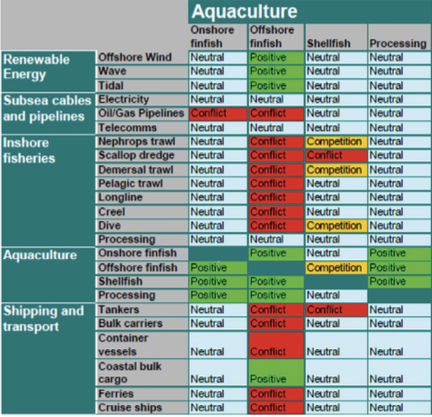 More information: Thompson, K., Donnelly, J.E., Ross, D. (2008) Sectoral Interactions in the Firth of Clyde – Report of Sectoral Interactions Survey. Scottish Sustainable Marine Environment Initiative.Checklist Step 3Key tasksDescribe and analyse current characteristicsIntegrate land-based planning and consider adjoining jurisdictionsDescribe and analyse future characteristicsAssess conflicts, compatibilities, and environmental impactsKey outputsInformation/data on the marine planning areaA preferred scenario for the future of the marine planning areaRevisit vision, goals and objectives developed during Step 2Step 4	Management approaches and marine plan developmentThe purpose of this step is to identify and evaluate management approaches to address the goals and objectives for the marine planning area.A marine plan is then drafted which provides the structure and direction for management decisions, and identifies when, where and how the vision, goals and objectives for the marine planning area will be achieved.This step must be completed in partnership with Traditional Owners through a self-determined approach. Collaboration with all marine sectors and stakeholders with rights or responsibilities in the marine planning area (for example, fisheries and aquaculture, tourism, conservation, energy generation, marine transport) must also occur.While all planning management and decision making in the marine planning area must be consistent with the marine plan, management of marine resources and uses will remain with the existing authority (as stated in the MSP Framework). Defining and utilising existing institutional arrangements and management approaches in the marine planning area is therefore a key aspect of the MSP process.Select management approachesFollowing identification of a preferred scenario (see Step 3), management approaches that aid in achieving the vision, goals, and objectives for the marine planning area need to be selected.Identify management approachesBecause management approaches influence human use/activity within the marine planning area, the participation of Traditional Owners and stakeholders during identification is essential.Consideration of management approaches that already exist within the marine planning area should include both informal (such as voluntary sector commitments) and formal approaches (such as incentives or concessions). Approaches will also include those enforced through legislation (beyond the Act) that governs use/activity associated with the marine environment.Whist the marine plan will only apply to the marine environment, consideration should be given to adjacent marine and coastal environments that directly impact on the marine planning area when identifying management approaches.Several different types of management approaches exist, including spatial/temporal, input, output, and process (see Box 17).Box 17	Examples of management approachesExamples of management approaches that could be used to implement goals and objectives for the marine planning area include:spatial/temporal – for example, designation of marine protected areas (National Parks Act 1975) or zoninginput – for example, limits on fishing activity and capacity through licences and quotas (Fisheries Act 1995)output – for example, ballast water discharge measures (Pollution of Waters by Oil and Noxious Substances Act 1986)process – for example, industry best practice for dredging (Best Practice Environmental Management: Guidelines for dredging).Note: Management of marine resources and uses will remain with the existing authority.Example of a spatial/temporal approachZoning on the Great Barrier Reef Marine Park helps to protect the values of the Marine Park and supports the reef’s resilience to climate change. The multiple-use system governs all human activities, with zones determining what activities are permitted and where. The major zones are:General UseHabitat ProtectionConservation ParkMarine National Park.There are however limitations to effective zoning (for example, it must be legally robust and enforceable). Therefore, it might be useful to use a combination of zoning and other spatial/temporal management approaches for the marine planning area.More information: gbrmpa.gov.au/access-and-use/zoningEvaluate management approachesWhen evaluating possible management approaches, a set of criteria should be agreed upon with all rightsholders and stakeholders, including those with responsibility for implementation (see Box 18). Other processes of evaluation should also be considered, including:cost-benefit analysis (to evaluate the positive outcomes of a proposed management approach, alongside the possible costs)strategic environmental assessment (to evaluate the environmental consequences of a proposed plan).Box 18	Criteria for evaluating management approachesAt a minimum, the following should be considered for evaluating possible management approaches:the implications for existing interests and for the marine planning area objectives as a wholethe risk of negative consequences of the management approach, including possible maladaptation effects, and capacity to managelegislative or regulatory process and appropriately authorised entity required to implement and enforce the management approachcost of the management approach and the feasibility of securing financingtimescale to implement the management approach and for expecting resultsacceptability of the management approach to Traditional Owners, stakeholders, and the communitylikelihood of success of the approach in meeting plan objectives, considering limitations due to legislative and regulatory processescompatibility with other management approaches and existing sectoral management.Develop the draft marine planFollowing identification of the management approaches to address the goals and objectives for the marine planning area, a marine plan should be drafted.The marine plan must be developed in accordance with any relevant provisions of the Act and the Policy, and any existing legislation that applies to the marine environment within the marine planning area.While there may be aspects of the marine plan that are unique to the marine planning area, there are minimum requirements that must be adhered to (see Box 19), to promote integration across the marine and coastal environment.Approval to release the draft marine planPrior to releasing the draft marine plan for public consultation, approval must be obtained from the Minister responsible for the Act who is designated as the lead Minister for MSP in Victoria. This includes the commitment of collaboration and involvement from Traditional Owners.The lead Minister will ensure requirements of the Act, the Policy and the MSP Framework are met before seeking approval from all ministers with portfolio interests to authorise the release of a draft marine plan for public consultation.Note, further investigations into the governance arrangements for undertaking the MSP process and any resulting marine plans, will be explored through implementation of the Marine and Coastal Strategy.Box 19	Content of a marine planAs stated in the MSP Framework, a marine plan must identify when, where, and how the goals and objectives for the marine planning area will be met. The marine plan must clearly indicate what needs to be done, by whom and by when. At a minimum the marine plan must:identify the scope of the marine planspecify a vision, goals, and objectives for the marine planning areadetail the key issues identified through assessment and analysis as part of the MSP processidentify management approaches that will be used to address the key issues and achieve the goals and objectives for the planning area. this must include:identifying existing management approaches within the planning areaidentifying the agency, sector, or group responsible for implementation, and acknowledge that existing management authority maintains management of the marine resource (for example, under the Fisheries Act 1995)a plan and timeline for implementing the management approaches.include a zoning plan, where it has been decided one is requiredoutline the monitoring, evaluation, reporting and improvement (MERI) (see Step 5), including a detailed timeline distinguishing between short-term and long-term actions and amendments.Where appropriate, the marine plan should also provide instructions on how existing planning and management (such as within a sector, or land-based planning) should complement the plan, and act on any commitments or requirements (as stated in the MSP Framework).Marine plans must be fit for purpose, written in an accessible format and include appropriate graphics and maps for clear communication to a diverse audience.Public consultation on the draft marine planWhile Traditional Owners and key stakeholders will have had the opportunity to participate in the development of the marine plan, broader consultation will help to refine the draft plan further, ahead of final approval.The consultation process will be influenced by the mechanism under the Act that is used to authorise the MSP process (see Background) and must be consistent with the Victoria Auditor General’s Office’s Public Participation in Government Decision-Making. Traditional Owners, government agencies, stakeholders, and neighbouring authorities (where appropriate) from the wider assessment area must be included in the public consultation process.Evaluate and incorporate feedback receivedFollowing public consultation on the draft marine plan, feedback should be evaluated and incorporated where appropriate. Identifying overarching themes in the feedback received will help to clarify and consolidate any issues raised. It is recommended that a transparent approach is applied to account for where and when feedback was accepted and/or rejected.Finalise the marine planOnce the draft marine plan has been updated to incorporate the feedback received, the marine plan requires finalisation.Key tasks in finalising the marine plan include agreement on the:governance and oversight arrangements for implementationagency, sector, or group responsible for implementation (including informing those with responsibilities to implement and enforce compliance with the management approaches identified in the marine plan)plan and timeline for implementing the marine plan and its management approachesreporting and review processes outlined in the MERIfunding arrangements required to implement the marine plan.Note, further investigations into the mechanism, governance and funding approach for marine plans will be undertaken through implementation of the Marine and Coastal Strategy.Checklist Step 4Key tasksSelect management approachesDevelop the draft marine planPublic consultation on the draft marine planFinalise the marine planKey outputsDraft marine planFinal marine planStep 5	ImplementationThe purpose of this step is to gain approval of the marine plan (using arrangements identified in Step 4), implement it, and refine the marine plan using monitoring, evaluation, reporting and improvement (MERI).This step must be completed in partnership with Traditional Owners through a self-determined approach, and in collaboration with all marine sectors that have rights or responsibilities in the marine planning area (for example, fisheries and aquaculture, tourism, conservation, energy generation, marine transport).Note, MSP is a continuous, adaptive process that requires review as change occurs. Performance monitoring and evaluation are therefore essential elements of the overall MSP process.Approval and implementation of the marine planApprovalAs outlined in the MSP Framework, approval resides with the Minister responsible for the Act (as lead Minister for MSP), with the commitment of collaboration and involvement from Traditional Owners, responsible authorities, marine sectors, and the community. The approval process will be determined by the mechanism under the Act that is used to authorise the MSP process (see Background). Before approving, the lead Minister will:ensure compliance with requirements of the Act, including public consultation, notice and publication, and consistency with the objectives and guiding principles of the Act, the Policy, the MSP Framework, and these guidelinesseek advice from all ministers with portfolio interests in the marine planning area about existing legislative requirements (for example, the Fisheries Act 1995) that will inform the MSP processseek approval from all ministers with portfolio interests in the proposed marine plan and with responsibilities for use and activity occurring within the marine planning area.ImplementationFollowing approval, implementation is the next step in the process. Although the marine plan does not replace, remove, or duplicate existing requirements or management rights, once it is approved all planning, management, and decision making in the marine planning area must be consistent with the marine plan (as stated in the MSP Framework).Information and communication strategies to increase awareness, understanding and application of the marine plan should follow leading practice methods. Additionally, the marine plan should specify the lead agent responsible for implementing each of the management approaches of the marine plan (see Step 4), including:communicating the outputs of the marine plan across government and to Traditional Owners and stakeholders, bringing clarity to requirements of the plan and sources of information on specific detailsworking with marine sectors to facilitate private investment in development opportunities identified in the marine planeducating users to comply with the management approaches and any accompanying guidelines or best practice informationcoordinating implementation, reporting and review of the plancompliance and enforcement actions in relation to specific management approaches.During the implementation stage, governance arrangements established in Step 1 should continue to be used to manage conflicts and ensure commitments and responsibilities by project partners are fulfilled.Monitoring, evaluation, reporting and improvement (MERI)MERI must be considered from the start of the MSP process to ensure that implementation of management approaches and progress towards achieving desired goals and objectives for the marine planning area can be incorporated. The draft and final marine plan needs to be accompanied by a MERI (see Step 4), including timeframes and responsibilities for each component. A MERI also supports ongoing adaptive management and refinement of the marine plan.Data, findings, and indicators from the five-yearly State of the Marine and Coastal Environment Report should be considered when developing the MERI.The following sections provide guidance on the MERI requirements of the MSP process and resulting marine plan.MonitoringImplementation of the marine plan should include monitoring (at an appropriate scale) that, at a minimum, assesses:indicators of current conditions in the marine planning area (see Step 3)environmental conditions in the marine planning area over time, including climate change impactscondition of Traditional Owner cultural values in the marine planning area over timehuman use and activity, including development of new industries, and progress in resolving conflict between useshow the marine plan and its management approaches is being considered by coastal and terrestrial practitioners, and by those managing the marine environment in the wider assessment areawhether the desired outcome for the marine planning area is being achieved through the management approachesprogress in achieving the vision, goals, and objectives for the marine planning area.EvaluationThe evaluation approach should include the following, at a minimum:evaluating the MSP process and management approaches with Traditional Owners and stakeholders (including any cost-benefit analysis undertaken as part of evaluating management approaches)evaluating the marine plan, its outcomes (including identification and analysis of positive, negative and/or unexpected outcomes) and its relevanceevaluating implementation (including feedback from Traditional Owners, stakeholders and the community).To evaluate the process, implementation, and outcomes, the MERI should outline performance indicators that give effect to the goals and objectives for the marine planning area and that can be evaluated effectively.Good performance indicators are (see Box 20 for examples):readily measurablecost-effectiveconcreteinterpretablegrounded in theorysensitiveresponsivespecific.ReportingResults of the evaluation approach must be documented, reported, and communicated to Traditional Owners, stakeholders, and the community.In determining how to communicate the results, it may be helpful to develop a communications plan that outlines the approach. This may include an analysis of the target audience, an assessment of timing (for example, when would be the best time to communicate results), and/or an evaluation of communication techniques (for example, oral presentations, summary factsheets, scorecards, photo stories).Improvement – refine and adaptImprovement through ongoing refinement and adaptation should be informed by information gathered in the preceding MERI steps. Implementation of the marine plan should be responsive to issues and changes as they arise through an adaptive management approach (see Box 21).Box 20	Performance indicators of the North Vancouver Island marine planA preliminary list of performance indicators for ecosystem-based management of the marine plan for North Vancouver Island, Canada, includes the following:EcologicalMeasure of functional estuarine habitatInstitutionalChanges in marine management service levels by government departments where budgets are stable or decliningCulturalSelf-assessed value (high, medium, low) placed on the following: speaking a traditional language; practicing traditional skills (harvesting, arts); being part of traditional cultural events and ceremonies; incorporating traditional practices, manners, and protocols at public events or political processesEconomicNumber and percentage of locally produced marine related goods and services, and locally produced value-added marine related goods and services.More information: mappocean.org/north-vancouver-island/north-vancouver-island-marine-planBox 21	MSP management approachAdaptive and inclusive management of a MSP process in Victoria involves the following, at a minimum:collaboration and partnership with Traditional Ownerscollaboration and involvement of marine sectors and the communityexploring alternative ways to meet the goals and objectives for the marine planning areapredicting the outcomes of alternatives based on the current state of knowledgemonitoring and evaluating the impact and effectiveness of management approachesusing the results to update knowledge and adjust management approaches as required.Refine and adapt the marine planMarine plans should be reviewed regularly to allow for new knowledge and data on the marine planning area to be incorporated and to adapt to changing priorities for the protection and use of marine resources. Governance arrangements established during the MSP process should include formal mechanisms to monitor and refine the implementation of management approaches, including appropriate engagement and communication with Traditional Owners and stakeholders to maintain transparency in decision making.In addition to regular reviews, it may also be necessary to outline triggers for amendments, for example, if:monitoring and evaluation of the marine plan brings to light any shortfall in performanceenvironmental, social, or economic conditions undergo an unexpected changenew relevant knowledge, data or technologies become availableopportunities for development and/or conservation unexpectedly diminish or arise.Amendments to a marine plan may include modifications to goals and objectives, the preferred scenario, and/or management approaches. The review and amendment process will depend on the mechanism and governance arrangements under which the MSP process was conducted.Any modifications made to a marine plan should be made as part of the next round of planning, rather than in an improvised way. Management actions should be seen as the first set of actions to work toward the preferred scenario, with some likely to produce results quickly, and others taking longer.Checklist Step 5Approval and implementation of the marine planMonitoring, Evaluation, Reporting and Improvement (MERI)Refine and adapt the marine planAppendix 1	Legislation, plans, strategies, guidelines, and assessmentsThe following list identifies some of the key legislation, plans, guidance documents, assessments and international agreements that may guide or impact decision making when conducting a MSP process, or that may set out requirements additional to those required under the Marine and Coastal Act 2018. This list is not exhaustive and will necessarily change as new policies and legislation are enacted or existing ones are updated. It should be used as a guide only.CommonwealthAboriginal and Torres Strait Islander Heritage Protection Act 1984 (Cth)Australian Maritime Safety Authority Act 1990 (Cth)Biosecurity Act 2015 (Cth)Environmental Protection and Biodiversity Conservation Act 1999 (Cth)Fisheries Management Act 1991 (Cth)Maritime Transport and Offshore Facilities Security Act 2003 (Cth)Native Title Act 1993 (Cth)Offshore Energy Infrastructure Act 2021 (Cth)Underwater Cultural Heritage Act 2018 (Cth)Underwater Cultural Heritage (Consequential and Transitional Provisions) Act 2018 (Cth)StatewideActsAboriginal Heritage Act 2006Catchment and Land Protection Act 1994Climate Change Act 2017Crown Land (Reserves) Act 1978Emergency Management Act 2013Environment Effects Act 1978Environment Protection Act 1970 and Environment Protection Act 2017Fisheries Act 1995Flora and Fauna Guarantee Act 1988Geothermal Energy Resources Act 2005 Great Ocean Road and Environs Protection Act 2020Heritage Act 2017Land Act 1958Marine Safety Act 2010Mineral Resources (Sustainable Development) Act 1990National Parks Act 1975Offshore Petroleum and Greenhouse Gas Storage Act 2010Petroleum Act 1998Planning and Environment Act 1987Pipelines Act 2005Pollution of Waters by Oil and Noxious Substances Act 1986Port Management Act 1995Traditional Owner Settlement Act 2010Transport Integration Act 2010Water Act 1989Wildlife Act 1975RegulationsAboriginal Heritage Regulations 2018Environment Protection (Ships’ Ballast Water) Regulations 2017Environment Protection Regulations 2021Fisheries (Fees, Royalties and Levies) Regulations 2017Fisheries Regulations 2019Marine Safety Regulations 2012National Parks Regulations 2013Pollution of Waters by Oil and Noxious Substances Regulations 2022Port Management (Local Ports) Regulations 2015International AgreementsAgreement on the Conservation of Albatrosses and Petrels 2004 (ACAP)China-Australian Migratory Bird Agreement 1988Convention on the Conservation of Migratory Species of Wild Animals 1983 (Bonn Convention)Convention on Wetlands of International Importance especially as Waterfowl Habitat 1971 (Ramsar Convention)International Convention for the Control and Management of Ships’ Ballast Water and Sediments 2004Japan-Australia Migratory Bird Agreement 1981Republic of Korea-Australia Migratory Bird Agreement 1986Policies, strategies, and assessmentsClimate Change Adaptation Action Plans – Built Environment, Education and Training, Health and Human Services, Natural Environment, Primary Production, Transport, Water Cycle (Climate Change Act 2017)Coastcare Strategy 2020-25Eastern Maar Country Plan - Meerreengeeye Ngakeepoorryeeyt (Eastern Maar Aboriginal Corporation, 2015)Environment Reference Standard (Environmental Protection Authority, 2017)Fisheries Management PlansGunaikurnai Whole-of-Country Plan (Gunaikurnai Land and Waters Aboriginal Corporation, 2015)Invasive Plants and Animals Policy FrameworkLicensing System for Tour Operators and Activity Providers on Public Land in Victoria (Department of Environment, Land, Water and Planning, 2018)Managing Country Together Framework 2018 (Parks Victoria, 2018)Planning Policy Framework (including State, regional and local policies (municipal planning schemes))Protecting Victoria’s Environment – Biodiversity 2037 (Department of Environment, Land, Water and Planning, 2017)Recreational Boating Facilities Framework (Central Coastal Board, 2014)Sites of Geological and Geomorphological SignificanceState Environment Protection Policies (Environmental Protection Authority)State of the Marine and Coastal Environment ReportsState Maritime Emergencies (non-search and rescue) Plan (Emergency Management Victoria, 2016)Victorian Aquaculture Strategy 2017 – 2022 (Department of Economic Development, Jobs, Transport and Resources, 2017)Victorian Cetacean Emergency Plan (Department of Environment, Land, Water and Planning, 2015)Victorian Commercial Ports Strategy (Department of Transport, 2022)Victorian Fisheries Authority Strategic Plan 2019 – 2024Victorian Floodplain Management Strategy (Department of Environment, Land, Water and Planning, 2016)Victorian Marine Pollution Contingency Plan 1997Victorian Offshore Wind Policy Directions Paper (Department of Environment, Land, Water and Planning, 2021)Victorian Recreational Boating Strategy 2021 – 2030 (Department of Transport, 2021)Victorian Traditional Owner Cultural Landscapes Strategy (Federation of Victorian Traditional Owners, 2021)Victorian Waterway Management Strategy (Department of Environment and Primary Industries, 2013) – updated version proposed to be released in 2025Water for Victoria – Water Plan (Department of Environment, Land, Water and Planning, 2016)Wadawurrung Country Plan - Paleert Tjaara Dja (Wadawurrung Traditional Owners Aboriginal Corporation, 2020)Regional2050 Port Development Strategy (Port of Melbourne, 2020)Conservation Action PlansEnvironmental Management Plans (Marine and Coastal Act 2018)Estuary Management PlansGreat Ocean Road Action PlanManagement Plans under the Fisheries Act 1995, National Parks Act 1975 and Coastal Management Act 1995Plan Melbourne 2017–2050 (strategy and implementation plan)Port of Geelong 2018 Port Development Strategy (Victorian Regional Channels Authority, 2018)Port of Hastings 2018 Port Development Strategy (Port of Hastings Development Authority, 2018)Port Phillip Bay Environmental Management Plan (Department of Environment, Land, Water and Planning, 2018)Port of Portland - Port Development Strategy (Port of Portland, 2019)Ports Safety and Environment Management Plans, Department of TransportRamsar management plansRegional and Strategic Partnership products (Marine and Coastal Act 2018)Regional Catchment StrategiesRegional Climate Change Adaptation StrategiesRegional Floodplain Management StrategiesRegional Growth PlansRegional Waterway Strategies (Water Act 1989)LocalCoastal and Marine Management Plans (Marine and Coastal Act 2018)Coastal hazard risk management and adaptation planning completed as part of Victoria’s Resilient Coast – Adapting for 2100+Appendix 2Contact details for Victorian Registered Aboriginal Parties with Sea Country.Bunurong Land Council Aboriginal Corporationadmin@bunuronglc.org.au(03) 9770 1273336-340 Nepean Highway, FrankstonEastern Maar Aboriginal Corporationadmin@easternmaar.com.auPO Box 546, WarrnamboolGunaikurnai Land and Waters Aboriginal Corporationadmin@glawac.com.au(03) 5152 510027 Scriveners Road, Kalimna WestGunditj Mirring Traditional Owners Aboriginal Corporationreception@gunditjmirring.com(03) 5527 1427248 Condah Estate Road, Breakaway CreekWadawurrung Traditional Owners Aboriginal Corporationreception@wadawurrung.org.au(03) 5222 588999 Mair Street East, BallaratWurundjeri Woi Wurrung Cultural Heritage Aboriginal Corporationreception@wurundjeri.com.au(03) 9416 29051 St Heliers Street, AbbotsfordAppendix 3Acronyms and key terminologyAcronymsDEECA: Department of Energy, Environment and Climate ActionDST: Decision Support ToolFeAST: Features Activity Sensitivity ToolMERI: Monitoring, Evaluation, Reporting and ImprovementMSP: Marine Spatial PlanningRAP: Registered Aboriginal PartyRNTBC: Registered Native Title Body CorporateKey terminologyAdaptive managementA systematic, iterative management approach using monitoring and evaluation to improve management action and outcomesAlternative scenarioA realistic, simpliﬁed description of how the future of the marine planning area may develop based on a consistent set of assumptions on any aspect of sea use and environmental conditionsAssessment areaThe marine planning area plus adjacent marine and terrestrial areas, with processes or activities that connect with or impact on the marine planning areaCoastal practitionersCoastal public land managers, coastal planners, public infrastructure providers, local government planners and consultantsCountry PlanA plan developed by a Traditional Owner group (sometimes titled in an Aboriginal language) that expresses their vision, assertions, strategies and actions for their Country. Country plans support Traditional Owners in communicating their rights, cultural authority or interest in CountryCultural landscapeAustralia forms a tapestry of interwoven cultural landscapes that are the product of the skills, knowledge, and activities of Aboriginal land managers over thousands of generations. Cultural landscapes are reflections of how Aboriginal people engage with the world. The concept of a cultural landscape is a tool that aims to bridge differences between Indigenous and ‘Western’ world views, between natural resource management and caring for CountryCumulative impactThe impact on the environment and cultural landscapes resulting from the combined effects of one or more impacts, and the interactions between those impacts, added to other past, present, and reasonably foreseeable future pressures. Reasonably foreseeable future pressures include future permitted activities (i.e. activities allowed without the need for consent), consents that have been granted but not yet implemented, and environmental change (e.g. climate change impacts)Decision support toolsAn array of logic-based (often computer-based) tools (simulation models, techniques, and methods) developed to support decision analysis and participatory processesEnvironmental Management PlanDefined in the Marine and Coastal Act 2018 (Part 6, Division 2) as a plan on matters relating to and affecting Port Phillip Bay or in relation to any other areas of the marine environmentIndigenous data sovereigntyThe right of Aboriginal peoples to govern the collection, ownership and use of data about their communities, peoples, land and resourcesMarine environmentDefined in the Marine and Coastal Act 2018 as the following between the outer limit of Victorian coastal waters and the high-water mark of the sea:The land (whether or not covered by water) to a depth of 200 metres below the surface of that landAny water covering the land referred to in paragraph (a) from time to timeThe biodiversity associated with the land and water referred to in paragraphs (a) and (b).Marine planThe output of a MSP process which provides the structure and direction for marine spatial management decisions in the area to which the plan appliesMarine planning areaArea defined through statewide approach to which a marine plan and its identified actions will applyMarine Spatial PlanningA practical way to understand and organise the interactions between human uses and these uses and the marine environment. It provides a process for assessing where activities and uses may be compatible or incompatible, and where activities and uses may conflictMarine Spatial Planning FrameworkA framework (required under the Marine and Coastal Act 2018) in the Marine and Coastal Policy 2020 that provides guidance and a process for achieving integrated and coordinated planning and management of the marine environmentRegional and Strategic PartnershipDefined in the Marine and Coastal Act 2018 (Part 6, Division 1) as a partnership of two or more entities to respond to identified regional issues relating to or affecting the marine and coastal environmentRegistered Aboriginal PartyRecognised in the Victorian Aboriginal Heritage Act 2006 as the primary guardians, keepers and knowledge holders of Aboriginal Cultural Heritage, and the primary source of advice and knowledge on matters relating to Aboriginal places or Aboriginal objects in their regionRightsholdersThose with inherent rights and responsibilities for managing and protecting Aboriginal cultural heritage on Sea CountrySelf-determinationThe ability of Traditional Owners to freely determine their political status and pursue their economic, social and cultural equity. Traditional Owners have the right to make choices that reflect best their own values and way of life on their journey to self-governanceStakeholdersIndividuals, groups, government agencies and marine sectors with an interest and/or existing acquired rights (e.g. licenses, leases) under legislative arrangements applying to Victoria’s marine and coastal environmentStatewide approachApproach to define marine planning areas for future MSP processesSynergistic impactSynergism occurs when the total effect of an interaction between two or more processes is greater than the sum of the effects of each individual processTraditional OwnerPeople who, through membership in a descent group or clan, have responsibility to care for particular Country. A Traditional Owner is authorised to speak for Country and their heritage as a senior Traditional Owner or as an ElderThe new Department of Energy, Environment and Climate Action (DEECA) was established on 1 January 2023. This department includes the previous functions of the Department of Environment, Land, Water and Planning, excluding the Planning portfolio and those areas supporting it which are now part of the New Department of Transport and Planning. © The State of Victoria Department of Energy, Environment and Climate Action 2023 This work is licensed under a Creative Commons Attribution 4.0 International licence. You are free to re-use the work under that licence, on the condition that you credit the State of Victoria as author. The licence does not apply to any images, photographs or branding, including the Victorian Coat of Arms, the Victorian Government logo and the Department of Energy, Environment and Climate Action (DEECA) logo. To view a copy of this licence, visit http://creativecommons.org/licenses/by/4.0/ ISBN 978-1-76136-082-4 (pdf/online/MS word) Disclaimer This publication may be of assistance to you but the State of Victoria and its employees do not guarantee that the publication is without flaw of any kind or is wholly appropriate for your particular purposes and therefore disclaims all liability for any error, loss or other consequence which may arise from you relying on any information in this publication. Accessibility If you would like to receive this publication in an alternative format, please telephone the DEECA Customer Service Centre on 136186, email customer.service@delwp.vic.gov.au, or via the National Relay Service on 133 677 relayservice.com.au. This document is also available on the internet at delwp.vic.gov.au. 